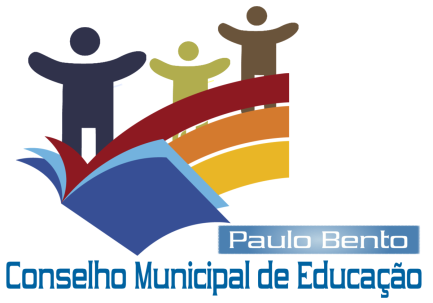 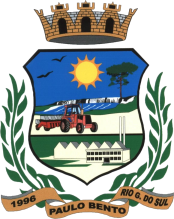    ESTADO DO RIO GANDE DO SUL PREFEITURA MUNICIPAL DE PAULO BENTO Sistema Municipal de EnsinoConselho Municipal de Educaçãocme@paulobento.rs.gov.brResolução CME N° 008, de 14 de dezembro de 2023.Aprovação do Calendário Escolar para o Ano Letivo de 2024, dos Estabelecimentos de Ensino, componentes do Sistema Municipal de Ensino de Paulo Bento-RS.O CONSELHO MUNICIPAL DE EDUCAÇÃO DE PAULO BENTO, no uso das atribuições que lhe são conferidas pela Lei Municipal n°. 1.616, de 14 de setembro de 2016, que instituiu o Sistema  Municipal de Ensino e pela Lei Municipal nº. 1.617 de 14 de setembro de 2016 que reestruturou este Conselho, plenária do dia 03 de fevereiro de 2021, registrada na Ata da Reunião CME nº.009 de 14 de dezembro de 2023, em consonância com a legislação vigente, Lei Federal nº 9394/96, Parecer CNE/CEB nº 38/2002 e Parecer CEB nº. 05/1997, Parecer CNE/CP nº. 11/2020, Decreto Estadual nº. 55.184/2020.RESOLVE:Art. 1º - Aprovar o Calendário Escolar para o Ano Letivo de 2024, dos Estabelecimentos de Ensino componentes do Sistema Municipal de Ensino de Paulo Bento-RS, conforme consta o Anexo I, parte integrante desta Resolução.Art. 2° – No decorrer do ano, qualquer alteração nos calendários escolares homologados, independentemente do motivo que a tenha determinado, deverá, após manifestação do Conselho de Escolar ou Círculo de Pais e Mestres, quando não houver Conselho Escolar constituído, constada em Ata específica, e Termo encaminhado ser submetido à apreciação da Secretaria e Conselho e à nova homologação, num prazo impreterivelmente mínimo de quinze (15) dias antes da data a ser alterada.Art. 3° – A presente Resolução entra em vigor na data de sua aprovação.Aprovado por unanimidade pelos presentes, na Sessão Plenária Ordinária do dia 14 de dezembro de 2023.Conselheiros presentes na Sessão Plenária:Anexo ICALENDÁRIO LETIVO 2024   OBSERVAÇÕES:TitularesSuplentesAneliese Giareton RoldoDaniel MarinJuliana Souza de AbreuLuci Claudia Wietrzykwski GoetemsMaiara OliveiraAna Paula Lissa Dal PráMárcia MaffessoniLiamara Aparecida Dorigon LevandoskiDaniel MarinPresidente do ConselhoMunicipal de EducaçãoESCOLAS DO SISTEMA MUNICIPAL DE EDUCAÇÃO VALÉRIO SCHILLO E MONTEIRO LOBATOESCOLAS DO SISTEMA MUNICIPAL DE EDUCAÇÃO VALÉRIO SCHILLO E MONTEIRO LOBATOESCOLAS DO SISTEMA MUNICIPAL DE EDUCAÇÃO VALÉRIO SCHILLO E MONTEIRO LOBATOESCOLAS DO SISTEMA MUNICIPAL DE EDUCAÇÃO VALÉRIO SCHILLO E MONTEIRO LOBATOESCOLAS DO SISTEMA MUNICIPAL DE EDUCAÇÃO VALÉRIO SCHILLO E MONTEIRO LOBATOESCOLAS DO SISTEMA MUNICIPAL DE EDUCAÇÃO VALÉRIO SCHILLO E MONTEIRO LOBATOESCOLAS DO SISTEMA MUNICIPAL DE EDUCAÇÃO VALÉRIO SCHILLO E MONTEIRO LOBATOESCOLAS DO SISTEMA MUNICIPAL DE EDUCAÇÃO VALÉRIO SCHILLO E MONTEIRO LOBATOESCOLAS DO SISTEMA MUNICIPAL DE EDUCAÇÃO VALÉRIO SCHILLO E MONTEIRO LOBATOESCOLAS DO SISTEMA MUNICIPAL DE EDUCAÇÃO VALÉRIO SCHILLO E MONTEIRO LOBATOESCOLAS DO SISTEMA MUNICIPAL DE EDUCAÇÃO VALÉRIO SCHILLO E MONTEIRO LOBATOESCOLAS DO SISTEMA MUNICIPAL DE EDUCAÇÃO VALÉRIO SCHILLO E MONTEIRO LOBATOESCOLAS DO SISTEMA MUNICIPAL DE EDUCAÇÃO VALÉRIO SCHILLO E MONTEIRO LOBATOESCOLAS DO SISTEMA MUNICIPAL DE EDUCAÇÃO VALÉRIO SCHILLO E MONTEIRO LOBATOFEVMARABRMAIJUNJULAGOSETOUTNOVDEZSUB TOTALTOTAL DE DIAS LETIVOSDias Letivos0920212021152321231910202202Feriados e Recesso13  291630 e 31     ---07 e 2014 e 15---Recesso EstudantesAté 1822     a 31     Inicío  16Recesso ProfessoresAté  1422 a 26Inicío 16Entrega Pareceres e Boletins E.M.I Monteiro Lobato1913Entrega Pareceres e Boletins E.M.F Valério Schillo071913Eventos Extracurriculares15Festa Junina24 Dia da   Família 7 de setembro06Formatura Educação InfantilFormação Pedagógica15 e 1629,30 e 31INÍCIO DAS ATIVIDADES DO 1º SEMESTRE COM OS ESTUDANTES DO ENSINO FUNDAMENTAL: 19 de fevereiro de 2024INÍCIO DAS ATIVIDADES DO 1º SEMESTRE COM AS CRIANÇAS DA EDUCAÇÃO INFANTIL:   19 de fevereiro de 2024Recesso Escolar dos (as) Professores (as)22 a 26 de julho de 2024.Recesso Escolar dos Estudantes22 a 31 de julho de 2024.Recesso Escolar dos (as) Professores (as)22 a 26 de julho de 2024.Recesso Escolar dos Estudantes22 a 31 de julho de 2024.RETORNO DAS ATIVIDADES DO 2º SEMESTRE COM OS ESTUDANTES DO ENSINO FUNDAMENTAL :01 de agosto de 2024.RETORNO DAS ATIVIDADES DO 2º SEMESTRE COM AS CRIANÇAS DA EDUCAÇÃO INFANTIL:01 de agosto de 2024.ENCERRAMENTO DO ANO LETIVO COM  OS ESTUDANTES DO ENSINO FUNDAMENTAL:13 de dezembro de 2024ENCERRAMENTO DO ANO LETIVO COM AS CRIANÇAS EDUCAÇÃO INFANTIL :13 de dezembro de 2024ORGANIZAÇÃO DOS TRIMESTRES NO ENSINO FUNDAMENTAL: 1º Trimestre:19/02 a 29/05 = 70 dias  letivos 2º Trimestre:03/06 a 13/09 = 70 dias letivos 3º Trimestre: 16/09 a 13/12 = 62 dias letivosORGANIZAÇÃO DOS SEMESTRES NA EDUCAÇÃO INFANTIL:1º Semestre:19/02 a 19/07 = 106 dias letivos 2ºTrimestre:01/08 a 13/12 = 96 dias letivosENTREGA DE PARECERES E BOLETINS NO ENSINO FUNDAMENTAL:1º Trimestre: 07 de junho de 20242º Trimestre: 19 de setembro de 2024 3º Trimestre: 13 dezembro de 2024ENTREGA DE PARECERES NA EDUCAÇÃO INFANTIL:1º Semestre:19 de julho de 2024 2ºTrimestre:13 de dezembro de 2024